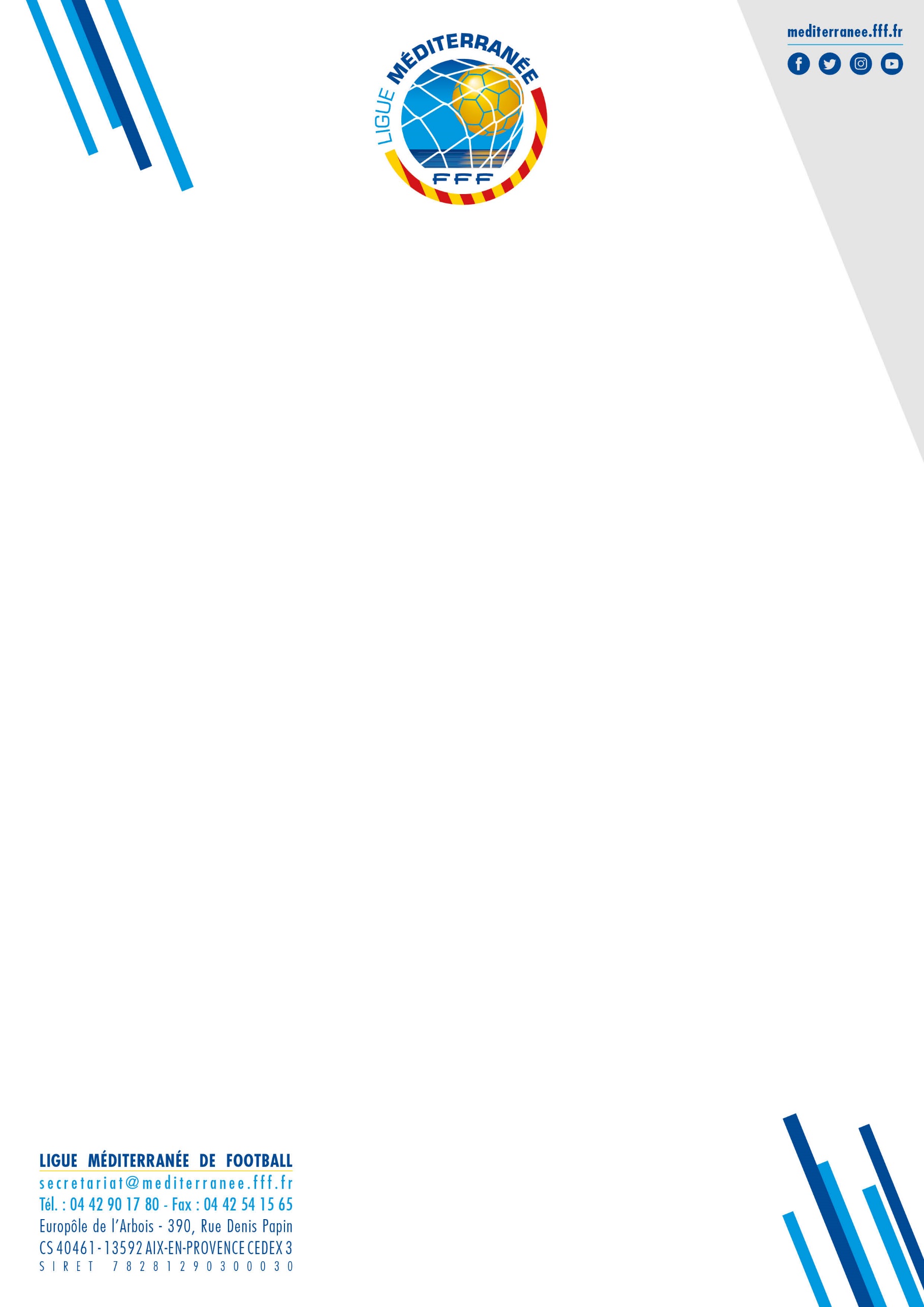 Cochez les cases des formations que vous souhaiteriez accueillir et complétez les informations ci-dessous.Connaissance de l’association 	   (Re) découvrir le cadre associatif du Football 	 Maîtriser l’environnement de l’association Appréhender les responsabilités de l’association et de son dirigeantGestion de club, gestion de projet :	Mobiliser et animer une équipe au service d’un projet   Découvrir la méthodologie de projet   Construire et promouvoir son projet   Accompagner une équipe de Football U6 à U11   Développer la responsabilité sociétale de son clubGestion et ressources financières :		S’approprier les clés de la gestion financière					Optimiser les ressources financières de son club  Fonction employeur :	 Recruter un salarié et financer l’emploi	 Accompagner le salarié et développer l’emploiCommunication :				 Préparer et animer une réunion 					 Développer son aisance à l’oral 				 Réagir face à un conflit  Communiquer via les réseaux sociaux Club : 	 N° Affiliation : …………………………………………………………..Adresse : …………………………………………………...............................................................................................Mail : ……………………………………………………………………………………………………………………………………………………Nom : 	 Prénom : …………………………………………………………………Téléphone : 	 Mail : ………………………………………………………………………Fonction : …………………………………………………………………………………………………………………………………………….Nombre de personnes du club susceptible de suivre la formation entre 8 à 15 personnes : ……………….Intitulé de la formation : ……………………………………………………………………………………………………………………..Lieu de la formation : ………………………………………………………………………………………………………………………….Date de la formation : ………………………………………………………………………………………………………………………….Horaire de la formation : ……………………………………………………………………………………………………………………..Salle pouvant au moins accueillir 15 personnes :	  Oui  	  Non  Équipements : 	  Écran blanc / mur blanc	 Paperboard	  Table pouvant se déplacer	  VidéoprojecteurRestauration possible : 	  Restaurant      	    Plateaux-repas 		 Non*Le repas sera pris en charge à hauteur de 12€ par personne (facturation à établir au nom de la Ligue Méditerranée de Football).Vous souhaitez organiser et accueillir une formation au sein de votre club !COORDONNÉES CLUBPERSONNE « RESSOURCE »LOGISTIQUE